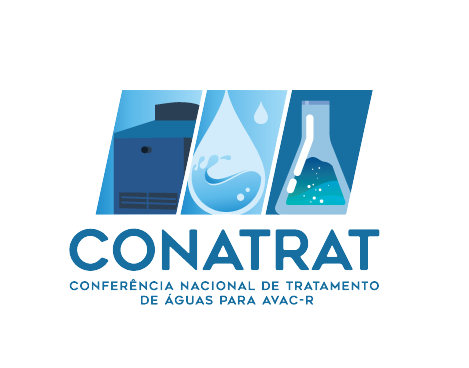 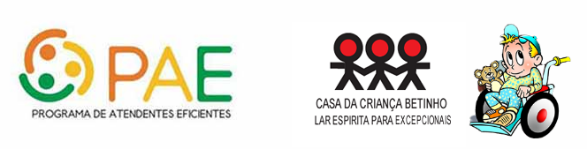 Ficha de Adesão: 
Preencha a ficha abaixo, assine e envie para o e-mail cursos@abrava.com.br .Cotas(    ) BRONZE (R$600,00)                                                      (    ) OURO (R$4.000,00)(     ) PRATA (R$ 2.000,00)                                                    (    ) PLATINUM (R$ 10.000,00)Clique aqui e conheça as vantagens das Cotas     Preenchimento obrigatório:   Envie seu o logotipo (JPG com 300 DPI´s de resolução) para o e-mail cursos@abrava.com.brData: _____/______/_______                                                ______________________________                                                                                             (Assinatura e Carimbo do patrocinador)Razão Social:  Razão Social:  Razão Social:  Razão Social:  Razão Social:  Razão Social:   

Nome fantasia: 

Nome fantasia: 

Nome fantasia: 

Nome fantasia: 

Nome fantasia: 

Nome fantasia:
CNPJ:  
CNPJ:  
CNPJ:  
CNPJ:   I.E:  I.E: 
Contato: 
Contato: 
Cargo: 
Cargo: 
Cargo: 
Cargo: 
Endereço: 
Endereço: 
Endereço: 
Endereço: 
Endereço: 
Endereço: 
CEP:  
Cidade: 
Cidade: 
Cidade: 
Cidade: 
Estado: Tel.:  Tel.:  Tel.:  Fax: Fax: Fax: 
Site: 
Site: 
Site: 
E-mail:  
E-mail:  
E-mail:  